КУ "Центр обработки вызовов и мониторинга систем обеспечениябезопасности жизнедеятельности"Территориальный центр анализа и прогноза угроз безопасностиПредварительный прогноз природной пожарной опасности на 2023 г.Характеристика снегозапасов на территории автономного округаза сезон 2022-2023 годаЗапас воды в снежном покрове, по состоянию на 28 февраля 2023 года, в среднем на 19 % ниже нормы и на 37 % ниже АППГ. Существенно меньше нормы, запас воды в снежном покрове наблюдается по северо-западу и западу автономного округа, а также, на отдельных территориях юга и центральных районов. По востоку – близко к норме. Результаты снегомерной съемки Росгидромет представлены на (рис. 1).Рис. 1. Анализ снегозапасов на территории автономного округа (запас воды в снежном покрове, мм)(по состоянию на 28.02.2023г.)Кроме того, проведен сравнительный анализ суммарного количества осадков на территории автономного округа с момента установления устойчивого снежного покрова по 28 февраля 2023 года, за АППГ и среднемноголетних значений, на основе которого можно опосредованно судить о запасах воды в снежном покрове. Результаты анализа подтверждают данные снегомерной сьемки и представлены на (рис. 2).Рис. 2. Анализ снегозапасов на территории автономного округа (суммарное количество осадков в мм) (по состоянию на 28.02.2023г.) Как видно из рисунка 2 суммарное количество осадков с момента установления снежного покрова по 28 февраля 2023 года существенно ниже значений АППГ и незначительно выше среднемноголетних значений. В среднем по округу суммарное количество осадков выше на 4% над среднемноголетними значениями, и 36% ниже значений АППГ.Описание пожароопасного сезона 2022 годаПервый природный пожар на территории ХМАО-Югры в 2022 году зафиксирован 25 апреля (Кондинский район), последний – 07 октября (Нижневартовский район). Таким образом, лесопожарный сезон продолжался 166 дней (в среднем за период 1993-2022 – 135 дней, АППГ 139 дней). Всего за этот период произошло 503 природных пожара (среднемноголетнее количество – 483, АППГ – 330 пожаров), из них: 444 лесных пожара, на общей площади 434590,58 га (в т.ч. на ООПТ – 3 пожара, на площади 13 838,00 га), 59 ландшафтных пожаров, на площади 5486,10 га; общая площадь пожаров составила 440076,68 га (среднемноголетнее – 42088 га, АППГ – 17686,96 га).Характеристика природной пожарной опасности воздуха автономного округаПожароопасный сезон на территории округа обычно продолжается с начала мая (средняя дата за 30-летний период – 6 мая, наиболее ранняя – 13 апреля 1995 г.) доконца сентября (средняя дата – 14 сентября, наиболее поздняя – 16 октября 2003 г.).Средняя продолжительность сезона составляет 135 дней, наибольшая – 166 дней (2011 г., 2022 г.). Среднемноголетнее количество лесных пожаров составляет 477 на площади 28364 Га. При этом следует отметить, что количество лесных пожаров и их площади не имеют установленной зависимости из года в год.Основной пик приходится, обычно, на июль месяц, так же следует отметить месяца такие как апрель, май и октябрь, в которых в определенные года не было зарегистрировано ни одного пожара (рис.3). Значения среднемесячных количеств лесных пожаров составляют 0,7-198. Пик значений среднемесячного количества лесных пожаров приходится на июль. Значения июня и августа, практически, в два раза ниже и составляют 108 и 99 лесных пожаров соответственно.Рис.3. Среднее, максимальное (год) и минимальное месячное количество лесных пожаров на территории ХМАО-Югры за период 1993-2022 гг.В мае лесопожарную опасность увеличивают палы травы в поймах рек, создающие риск перехода огня на лесной массив. Наибольшая вероятность возникновения таких пожаров существует в Кондинском районе и на юге Ханты-Мансийского района.Количество и площадь лесных пожаров значительно меняются от года к году в зависимости от гидрометеорологических условий: температурного режима, распределения осадков, сроков схода снежного покрова, количества зимних осадков, уровней воды в водоемах.Среднее распределение лесных пожаров по административным районам автономного округа за период 1993-2022 гг. представлено на (рис 4). Как видно из рисунка 4, одним из выдающихся, по количеству лесных пожаров, был 2012 год. 2012 год характеризовался минимальными высшими уровнями воды всесенне-летнего половодья, незатоплением пойм и минимальными количествами осадков.Рис.4. Среднее, максимальное (год) и минимальное количество лесных пожаров по районам за период 1993-2022 гг.Среднемноголетнее количество лесных пожаров составляет 0,9/1 тыс. км2. В целом по территории автономного округа данная величина распределена равномерно, за исключением Советского и Кондинского районов, где данный показатель выше (2,1 и 1,5 соответственно), а также Березовского и Сургутского районов, где данный показатель ниже (0,4 и 0,5 соответственно)(рис.5).Рис.5. Среднее количество лесных пожаров на 1 тысячу кв. км площади по районам за период 1993-2022 гг.Следует отметить, что превышение данного показателя Советского и Кондинского районов характерно только для 16% территории автономного округа.ПрогнозИсходя из гидрометеорологических условий, лесопожарная обстановка может развиваться по благоприятному и неблагоприятному сценариям. Сценарий 1 (благоприятный). В случае увеличения снегозапасов в марте и апреле, нежаркого лета, продолжительного периода затопления речных пойм и высоких уровней воды, количества осадков около и выше нормы в летние месяцы – не прогнозируется превышение среднемноголетних параметров лесопожарной обстановки. При данном сценарии прогнозируемое количество лесных пожаров составит около 443 на площади 42600 Га.Сценарий 2 (неблагоприятный). При условии раннего весеннего потепления, жаркого лета, малого количества осадков (либо их аномального распределения), большого количества сухих гроз, низких высших уровней воды весенне-летнего половодья и раннего освобождения пойм рек – вероятен продолжительный и сложный лесопожарный период. При данном сценарии прогнозируемое количество лесных пожаров составит около 950 на площади 520000 Га.Уточненный прогноз лесопожарной обстановки на сезон будет составлен в первой половине апреля, после оценки количества зимних осадков и получения прогнозов сроков схода снежного покрова, ожидаемых высших уровней воды на реках, температуры воздуха и количества осадков на вегетационный период.Отдел анализа и долгосрочного прогнозированиятел. 8 (3467) 360-086 (доб. 200, 212, 223)e-mail: covrisk@admhmao.ru; riskhmao@gmail.com.http://risk.admhmao.ru[Дата документа][Номер документа]ДиректорДОКУМЕНТ ПОДПИСАН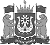 ЭЛЕКТРОННОЙ ПОДПИСЬЮСертификат [Номер сертификата 1]Владелец [Владелец сертификата 1]Действителен с [ДатаС 1] по [ДатаПо 1]Ю.В. Коновалов